Publicado en Madrid el 14/05/2020 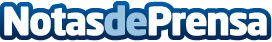 El gimnasio online, una de las mejores innovaciones para paliar los efectos de la pandemia, por WowegoWowego, empresa española de contenidos de fitness de alta calidad online, ha sido galardonada como mejor startup/PYME en la categoría de medios por la iniciativa #innovacionfrentealvirusDatos de contacto:Wowegohttps://wowego.com/wowego.comNota de prensa publicada en: https://www.notasdeprensa.es/el-gimnasio-online-una-de-las-mejores Categorias: Sociedad Entretenimiento E-Commerce Otros deportes Consumo Premios Fitness http://www.notasdeprensa.es